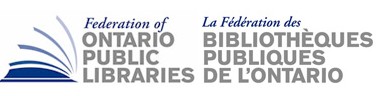 Federation of Ontario Public LibrariesMeeting of the Board of DirectorsMinutes Friday, April 15th 201610:00 am – 3:00 pm North York Central Library – 5120 Yonge Street – Boardroom 4th FloorAttendees:	Margie Singleton, Vickery Bowles, Jennifer LaChapelle, Kathy Fisher, Ian Ross, Claire Dionne, Margaret MacLean, Julia Merritt, Regrets:		Jonathan Lewis, Amanda Simard, Sheri Mishibinijima, Sonya Doyle, Wayne Greco, Terri Pope, Paul AinslieStaff: 		Stephen Abram, Monica MixemongGuest(s):	Anand Date, Sheila Taylor AGENDA									      TIME (Min.)Call to Order	2FOPL Board of Directors meeting called to order at 10:35 amRegrets	2As notedDeclarations of Conflict of Interest	1Stephen Abram: consulting to PLs (Waterloo PL/Edmonton PL/St Mary’s/Caledon PL) investments in Library start-ups, teaching at iSchool (UofT) as well as a partnership and advisory council position.No further conflicts notedApproval of Agenda	2MOTION Motion to Approve the FOPL Board of Director’s Agenda of Friday, April 15th 2016Moved By: Margaret MacLean, Thunder Bay Public LibrarySeconded By: Ian Ross, Whitby Public Library/All in FavourApproval of Minutes 	4January 27th 2016 Post-AGM *MOTIONMotion to Approve the FOPL Board of Director’s Minutes of January 27th 2016  Moved By:Julia Merritt, Stratford Public LibrarySeconded By:Claire Dionne, Bibliotheque Publique du Canton de Russell /All in FavourFOPL CHAir Report	              							M. SINGLETONMotion:	That the report of the FOPL 2016 chair be received.MOTIONMoved By: Jennifer La Chapelle, Clearview Public LibrarySeconded by:Sabrina Saunders, Six Nations Public LibraryExecutive Director Report*				S. Abram                Motion:	That the report of the FOPL Executive Director be received as circulated.	Moved By:	Margaret MacLean, Thunder Bay Public Library	Seconded By:	Claire Dionne, Bibliotheque Publique du Canton de Russell 	/All in Favour Treasurer’s Report			        					EXECUTIVEMotion: It is recommended that the Federation of Ontario Public Libraries Board receive the Treasurer’s Report for the period ended March 18th, 2016Moved By:Julia Merritt, Stratford Public LibrarySeconded By:Diane Kelly, Clearview Public Library/All in Favour	AGM: Caucus Elections / Nominations	S. AbramMOTIONThat the FOPL Board of Directors hereby acclaim,Sheila Taylor of Halton Hills Public Library and Anand Date of Whitchurch-Stouffville Public Library as Trustees to the FOPL Board of directors Small-Medium Caucus, effective April 15th 2016 for a 3 year term ending 2019.Moved By:Margaret MacLean, Thunder Bay Public LibrarySeconded By:Jennifer La Chappelle, Clearview Public Library/All in FavourMembership Fees Tally 	S. AbramReport circulated for information Currently, outstanding fees rest at $26,000 – Monica will forward caucus talking points and contact information for renewalsFIRST NATIONS: SA is meeting with Northern Ontario First Nations Libraries at OLSN meeting in May; ARUPLO Membership Strategy 							S. AbramTo be discussed at June 10th FOPL BoD MeetingBoard Insurance and Liability	EXECUTIVEThe FOPL Board of Directors will be surveyed (Monica) to determine where the gaps in Director coverage are. Update provided at June 10th FOPL BoD Meeting Treasurer Recruitment by March 31, 2016 	                                        M. SINGLETONMOTION	It is recommended that the FOPL Board:Appoint the Toronto Public Library (TPL) Director to be appointed to the Federation Board before the Board’s next meeting as Treasurer effective on the date of appointment to TPL;Add the new treasurer as a signing authority for the Federation effective the date of AppointmentRemove Linda Mackenzie as a signing authority effective on the appointment of the new TreasurerApprove the revised Policy 3.3 – Signing Authorities (attached to report) to reflect these changes Moved By:Ian Ross, Whitby Public LibrarySeconded By:Margaret MacLean, Thunder Bay Public Library/All in Favour	FOPL Strategic Plan	                   M. SINGLETONThe FOPL Executive will meet to draft a rough copy of the final report, it will be brought back to the June 10th FOPL Board meeting for discussion and approval FOPL Statistics Project Renewal for 2014 DataMotion: That the FOPL Statistics Project be updated and continued in 2016 to include development of the FOPL Index and the publishing and distribution of the data and 2001-2014 report, in the amount of $10,000. Moved By:Sabrina Saunders, Six Nations Public LibrarySeconded By:Julia Merritt, Stratford Public Library/All in FavourFOPL Marketing Campaign for 2016-2017		S. AbramPowerPoint presentation used (attached)Brendan Howley (OpenMediaDesk – OMD), 3 year project; 4 journalists (OMD) to be hired to create thought provoking tools for social media, digitize Library stories as a visual to change the Public perception of Public Libraries.  This was the result of our original RFP in 2014.MOTIONFOPL is in tentative support of the Marketing Plan for 2016-2017, including efforts to gather information, contracts, deliverables and including budgetary support Moved By:Julia Merritt, Stratford Public LibrarySeconded By:Maureen Barry, Burlington Public Library/All in FavourFOPL Government Relations Planning		S. AbramTalking points pulled from Executive Director reportCRTC: Media companies required to build community channelsStrategic Plan – its use and tools to use can be shared with members as finalized. 	MOTION	The FOPL Board of Directors is in agreement to support a Strategic Planning session (webinar)Moved By:Margaret MacLean, Thunder Bay Public LibrarySeconded By:Anand Date, Whitchurch-Stouffville Public Library/All in FavourCyberbullying Legislation  		S. AbramRequest received from CELUPL for FOPL to explore the Cyber Bullying legislation and gather a legal opinion (with funds to support this initiative)Request also received from AMPLO in the amount of $2,500The FOPL Board directs this issue to be explored with CULC, a national body (as this is not strictly a provincial issue). FOPL is of the suggestion to have a greater understanding of this law (white paper)Special thanks extended to CELUPLO and AMPLO for approaching FOPL with this request.Libraries 2025 		S. ABRAMDocument provided for informationSuggestion to host a Library Day at Queen’s Park after provincial elections/every 2 years Needs:Tangible marketing tools (Fire fighters brought in their equipment for photo ops)Better local MP engagement2016 Meeting ScheduleJune 10Sept 23Nov. 25A teleconference in Jan. 2017 to approve the audit reportThe AGM on the first day of OLA Super Conference in Jan. 2017Other BusinessAdjournment